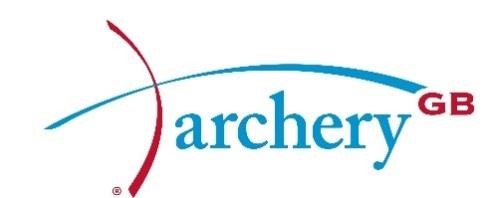 Complaint Procedure & FormComplaint ProcedureArchery GB aims to ensure that at all times our handling process is fair to everyone, ensuring all views are heard and taken into account in a balanced way.If you have a complaint, please ensure that you are familiar with the Archery GB Disciplinary Policy and Procedures and the Lower-Level Concerns Policy alongside the Archery GB Code of Conduct.  All complaints should be dealt with at the lowest level possible.  Please direct your complaint using the options below:(The above Policies and the Archery GB Code of Conduct can be downloaded from the Archery GB Website, or a copy can be sent upon request).Complaint FormInformation on this form should be kept confidential but may be disclosed when necessary to further the process.CLUB NAME:  …………………………………………………………  CLUB REFERENCE NO:  ……………………………………………………..COUNTY NAME:  ……………………………………………………  COUNTY REFERENCE NO: …………………………………………………REGION NAME:  ……………………………………………………   REGION REFERENCE NO:  ………………………………………………Section 1:  Details of the member/volunteer making the complaint (Complainant)Section 2:  Details of the member/volunteer about whom the complaint is being made (Respondent)Section 3	Details of your Event/Club Officials:Section 4	Brief details of your complaint:Section 5	Witnesses to the incident:Section 6:  Complainant submission of informationDeclaration of the Complainant:I declare, to the best of my knowledge, that the information contained in this complaint is correct.Name:  _______________________________		Are you under 18?		Yes 	No Date:  ________________________________		Signature:  _____________________________I confirm that I have read and understood the Archery GB Disciplinary Policy and the Archery GB Code of Conduct     Yes If you are under 18 when the complaint is filed, this form must be co-signed by one of your parents/legal guardians.Declaration of the parent/legal guardian:I have read this Complaint Form and confirm that the information contained in this complaint is correct.Name:  _______________________________		Date:  ________________________________ 		Signature:  _____________________________I confirm that I have read and understood the Archery GB Disciplinary Policy and the Archery GB Code of Conduct     Yes Complainant’s Check ListEnclosure Check ListComplaint levelComplaint Referred ToCLUB Club Chair/Club Welfare OfficerClub Chair/Club Welfare OfficerIf a complaint cannot be dealt with by the Club, the Club Chair must refer it to the County Chair If a complaint cannot be dealt with by the Club, the Club Chair must refer it to the County Chair If a complaint cannot be dealt with by the Club, the Club Chair must refer it to the County Chair COUNTYCounty Chair/County Welfare OfficerCounty Chair/County Welfare OfficerIf a complaint cannot be dealt with by the County, the County Chair must refer it to the Regional ChairIf a complaint cannot be dealt with by the County, the County Chair must refer it to the Regional ChairIf a complaint cannot be dealt with by the County, the County Chair must refer it to the Regional ChairREGIONRegional Chair/Regional Welfare OfficerRegional Chair/Regional Welfare OfficerIf a complaint cannot be dealt with by the Region, the Regional Chair must refer it to the Chair of the Archery GB Case Management Panel (CMP) for their consideration via Archery GB National Lead Safeguarding Officer (NLSO) (anne.rook@archerygb.org)If a complaint cannot be dealt with by the Region, the Regional Chair must refer it to the Chair of the Archery GB Case Management Panel (CMP) for their consideration via Archery GB National Lead Safeguarding Officer (NLSO) (anne.rook@archerygb.org)If a complaint cannot be dealt with by the Region, the Regional Chair must refer it to the Chair of the Archery GB Case Management Panel (CMP) for their consideration via Archery GB National Lead Safeguarding Officer (NLSO) (anne.rook@archerygb.org)SERIOUS COMPLAINTS:Serious complaints (as detailed by the Disciplinary Policy) must immediately be referred to the Chair of the Archery GB Case Management Panel (CMP) via the Archery GB National Lead Safeguarding Officer (NLSO) anne.rook@archerygb.orgSERIOUS COMPLAINTS:Serious complaints (as detailed by the Disciplinary Policy) must immediately be referred to the Chair of the Archery GB Case Management Panel (CMP) via the Archery GB National Lead Safeguarding Officer (NLSO) anne.rook@archerygb.orgSERIOUS COMPLAINTS:Serious complaints (as detailed by the Disciplinary Policy) must immediately be referred to the Chair of the Archery GB Case Management Panel (CMP) via the Archery GB National Lead Safeguarding Officer (NLSO) anne.rook@archerygb.orgName Membership Number AddressDay Contact NumberEvening Contact NumberE-mailPosition/s held at ClubAre you under 18?Yes  		No Date of BirthNote: If you are under 18, this form must be co-signed by one of your parents or a legal guardianNote: If you are under 18, this form must be co-signed by one of your parents or a legal guardianNote: If you are under 18, this form must be co-signed by one of your parents or a legal guardianNote: If you are under 18, this form must be co-signed by one of your parents or a legal guardianName Membership Number AddressDay Contact NumberEvening Contact NumberE-mailClub Name:(First named club) Position(s) held at Club:(First named club)Club Name:(Associated Club) Position(s) held:(Associated Club)Club NameName of Club ChairMembership Number Name of Club WelfareOfficer Membership Number When did it happen?Where did it happen?What happened?What impact has it had on you?What can we do and how can we fix it?Medical conditions that you need to advise us about to support your case Please refer to the Disciplinary Policy.  State which paragraph(s) you feel apply to your complaint and why.Name of WitnessMembership Number Day Contact NumberEvening Contact NumberE-mailis the witness under 18?Yes  		No Date of BirthWitness statementName of WitnessMembership Number Day Contact NumberEvening Contact NumberE-mailis the witness under 18?Yes  		No Date of BirthWitness statementComplaint Form completedYes Witness Statements completedYes Declaration signedYes Declaration signed by parent/guardian (U18s only)Yes Other (specify ………………………………………………)Yes Complaint FormComplaint FormYes Yes Witness StatementsWitness StatementsYes Yes Other (specify ………………………………………………)Other (specify ………………………………………………)Yes Yes Archery GB is the trading name of the Grand National Archery Society, a company limited by guaranteed no. 1342150 Registered in EnglandArchery GB is the trading name of the Grand National Archery Society, a company limited by guaranteed no. 1342150 Registered in England